5.4B Углы Многоугольники (8 ч)Урок 15.4B Углы Многоугольники (8 ч)Урок 1Школа: Акжаркынская средняя школаШкола: Акжаркынская средняя школаШкола: Акжаркынская средняя школаДата: 15.04.2021 гДата: 15.04.2021 гФИО учителя: Неживых П.В.ФИО учителя: Неживых П.В.ФИО учителя: Неживых П.В.Класс: 5Класс: 5Количество присутствующих: 3Отсутствующих: 0Отсутствующих: 0Тема урока:Тема урока:УголУголУголЦели обучения, которые достигаются на данном уроке:Цели обучения, которые достигаются на данном уроке:Учащиеся:знать определение угла и его градусной меры, обозначать и сравнивать углы;Учащиеся:знать определение угла и его градусной меры, обозначать и сравнивать углы;Учащиеся:знать определение угла и его градусной меры, обозначать и сравнивать углы;Цели урока:Цели урока:5.3.1.4  усвоить понятия угла и его градусной меры, обозначать и сравнивать углы;5.3.1.5различать виды углов (острый, прямой, тупой, развёрнутый, полный);5.3.3.1измерять углы с помощью транспортира;5.3.3.2строить углы с заданной градусной мерой с помощью транспортира;5.3.3.3решать задачи на нахождение градусной меры угла, на сравнение углов;5.3.1.4  усвоить понятия угла и его градусной меры, обозначать и сравнивать углы;5.3.1.5различать виды углов (острый, прямой, тупой, развёрнутый, полный);5.3.3.1измерять углы с помощью транспортира;5.3.3.2строить углы с заданной градусной мерой с помощью транспортира;5.3.3.3решать задачи на нахождение градусной меры угла, на сравнение углов;5.3.1.4  усвоить понятия угла и его градусной меры, обозначать и сравнивать углы;5.3.1.5различать виды углов (острый, прямой, тупой, развёрнутый, полный);5.3.3.1измерять углы с помощью транспортира;5.3.3.2строить углы с заданной градусной мерой с помощью транспортира;5.3.3.3решать задачи на нахождение градусной меры угла, на сравнение углов;Критерии оценивания:Критерии оценивания:Строят и обозначают углы и их элементыСтроят и обозначают углы и их элементыСтроят и обозначают углы и их элементыЯзыковые цели:Языковые цели:Учащиеся будут:- устно описывать чертежи угла и его элементов;Учащиеся будут:- устно описывать чертежи угла и его элементов;Учащиеся будут:- устно описывать чертежи угла и его элементов;Привитие ценностей:Привитие ценностей:Академическая честность, взаимопомощь, сотрудничествоАкадемическая честность, взаимопомощь, сотрудничествоАкадемическая честность, взаимопомощь, сотрудничествоМежпредметные связи:Межпредметные связи:Геометрия, черчениеГеометрия, черчениеГеометрия, черчениеНавыки использования ИКТ:Навыки использования ИКТ:Использование интернет - ресурсов для обученияИспользование интернет - ресурсов для обученияИспользование интернет - ресурсов для обученияПредварительные знания:Предварительные знания:Умение находить процент от числа, умение находить число по его процентам.Умение находить процент от числа, умение находить число по его процентам.Умение находить процент от числа, умение находить число по его процентам.Ход урокаХод урокаХод урокаХод урокаХод урокаЗапланированные этапы урокаЗапланированная деятельность на урокеЗапланированная деятельность на урокеЗапланированная деятельность на урокеРесурсы1-урокНачало урока1 Организационный моментПриветствие учащихсяДавайте настроимся на быструю работу на уроке. На мои вопросы отвечайте быстро и дружно хором.Слушайте внимательно задание и устно  решите примеры.К числу ног у паука прибавьте количество колёс на автомобиле. (8+4=12)К любимой оценке ученика прибавьте количество цветов радуги. (5+7=12)К количеству месяцев в году прибавьте число голов у Змея Горыныча. (12+3=15)Из количества пальцев на двух руках вычесть порядковый номер субботы.(10-6=4)2. Актуализация опорных знаний. Этап мотивации.Работа по слайду3. Открытие темы -Разгадав предложенный кроссворд, вы сможете узнать тему нашего сегодняшнего урока.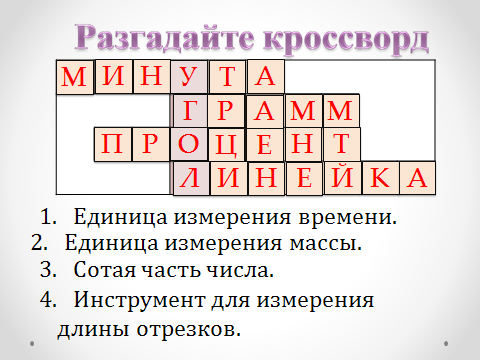 Обговаривается с учащимися тема урока, записывается в тетрадь. Формулируется цель урока.1 Организационный моментПриветствие учащихсяДавайте настроимся на быструю работу на уроке. На мои вопросы отвечайте быстро и дружно хором.Слушайте внимательно задание и устно  решите примеры.К числу ног у паука прибавьте количество колёс на автомобиле. (8+4=12)К любимой оценке ученика прибавьте количество цветов радуги. (5+7=12)К количеству месяцев в году прибавьте число голов у Змея Горыныча. (12+3=15)Из количества пальцев на двух руках вычесть порядковый номер субботы.(10-6=4)2. Актуализация опорных знаний. Этап мотивации.Работа по слайду3. Открытие темы -Разгадав предложенный кроссворд, вы сможете узнать тему нашего сегодняшнего урока.Обговаривается с учащимися тема урока, записывается в тетрадь. Формулируется цель урока.1 Организационный моментПриветствие учащихсяДавайте настроимся на быструю работу на уроке. На мои вопросы отвечайте быстро и дружно хором.Слушайте внимательно задание и устно  решите примеры.К числу ног у паука прибавьте количество колёс на автомобиле. (8+4=12)К любимой оценке ученика прибавьте количество цветов радуги. (5+7=12)К количеству месяцев в году прибавьте число голов у Змея Горыныча. (12+3=15)Из количества пальцев на двух руках вычесть порядковый номер субботы.(10-6=4)2. Актуализация опорных знаний. Этап мотивации.Работа по слайду3. Открытие темы -Разгадав предложенный кроссворд, вы сможете узнать тему нашего сегодняшнего урока.Обговаривается с учащимися тема урока, записывается в тетрадь. Формулируется цель урока.ИДСередина урока4 Ознакомление с темой урока через презентацию.-В удивительном мире геометрии существует множество фигур. Ребята,  какие геометрические фигуры вы  знаете?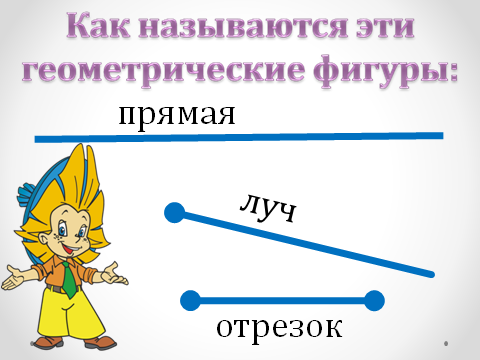 -Отметьте в тетради точку и проведите от неё два луча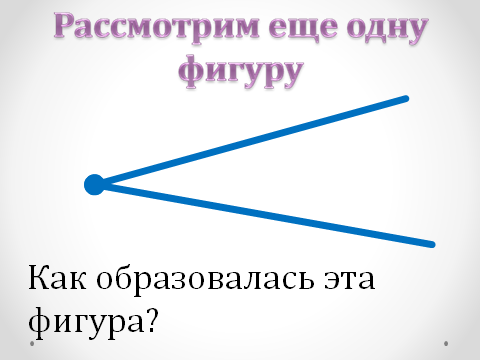 -У нас получился угол. Попробуйте дать определение угла.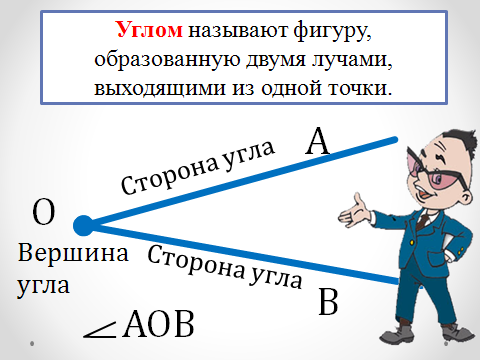 -Обратите внимание: при записи угла в середине пишут букву, обозначающую  его вершину.Устное заданиеВыполните письменно в тетрадях. Самопроверка по слайду.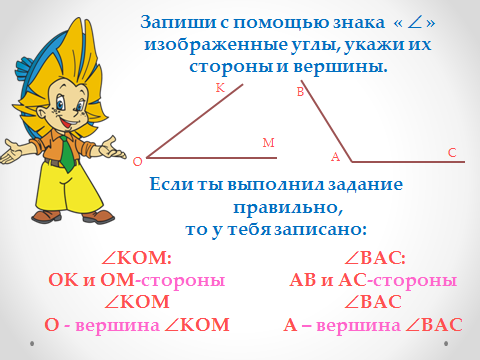 -Вернитесь к своему углу. Назовите его буквами ВАС и запишите.Как вы думаете какие из данных углов можно назвать равными?Учащиеся делают вывод: Равные углы при наложении совпадают или Если один угол наложить на другой и они совпадают, то эти углы равны. - Углы измеряют и строят с помощью транспортира.На транспортире нанесены деления. Самые меньшие деления на транспортире соответствуют углам, которые получаются при делении развернутого угла на 180 равных частей (углов). Самому меньшему делению соответствует угол в 1 градус.1 градус обозначается 10.Рассмотрим виды углов5. Работа с учебником.Учащиеся рассматривают рис 78 и рис 79 стр 91Формулируют алгоритм построения и измерения углов.6. Практическая работа«Подумай!»Посмотрите на эти кубики  и найдите к каждому из них недостающий кусок.Какой кусок отпилен под прямым углом?7. Индивидуальная работаДля закрепления раздает листы с заданиями для каждого учащегося. Взаимооценивание. Обмениваются карточками и проверяют друг друга и выставляют оценку.8. Подведение итога уроков«Да – нет»4 Ознакомление с темой урока через презентацию.-В удивительном мире геометрии существует множество фигур. Ребята,  какие геометрические фигуры вы  знаете?-Отметьте в тетради точку и проведите от неё два луча-У нас получился угол. Попробуйте дать определение угла.-Обратите внимание: при записи угла в середине пишут букву, обозначающую  его вершину.Устное заданиеВыполните письменно в тетрадях. Самопроверка по слайду.-Вернитесь к своему углу. Назовите его буквами ВАС и запишите.Как вы думаете какие из данных углов можно назвать равными?Учащиеся делают вывод: Равные углы при наложении совпадают или Если один угол наложить на другой и они совпадают, то эти углы равны. - Углы измеряют и строят с помощью транспортира.На транспортире нанесены деления. Самые меньшие деления на транспортире соответствуют углам, которые получаются при делении развернутого угла на 180 равных частей (углов). Самому меньшему делению соответствует угол в 1 градус.1 градус обозначается 10.Рассмотрим виды углов5. Работа с учебником.Учащиеся рассматривают рис 78 и рис 79 стр 91Формулируют алгоритм построения и измерения углов.6. Практическая работа«Подумай!»Посмотрите на эти кубики  и найдите к каждому из них недостающий кусок.Какой кусок отпилен под прямым углом?7. Индивидуальная работаДля закрепления раздает листы с заданиями для каждого учащегося. Взаимооценивание. Обмениваются карточками и проверяют друг друга и выставляют оценку.8. Подведение итога уроков«Да – нет»4 Ознакомление с темой урока через презентацию.-В удивительном мире геометрии существует множество фигур. Ребята,  какие геометрические фигуры вы  знаете?-Отметьте в тетради точку и проведите от неё два луча-У нас получился угол. Попробуйте дать определение угла.-Обратите внимание: при записи угла в середине пишут букву, обозначающую  его вершину.Устное заданиеВыполните письменно в тетрадях. Самопроверка по слайду.-Вернитесь к своему углу. Назовите его буквами ВАС и запишите.Как вы думаете какие из данных углов можно назвать равными?Учащиеся делают вывод: Равные углы при наложении совпадают или Если один угол наложить на другой и они совпадают, то эти углы равны. - Углы измеряют и строят с помощью транспортира.На транспортире нанесены деления. Самые меньшие деления на транспортире соответствуют углам, которые получаются при делении развернутого угла на 180 равных частей (углов). Самому меньшему делению соответствует угол в 1 градус.1 градус обозначается 10.Рассмотрим виды углов5. Работа с учебником.Учащиеся рассматривают рис 78 и рис 79 стр 91Формулируют алгоритм построения и измерения углов.6. Практическая работа«Подумай!»Посмотрите на эти кубики  и найдите к каждому из них недостающий кусок.Какой кусок отпилен под прямым углом?7. Индивидуальная работаДля закрепления раздает листы с заданиями для каждого учащегося. Взаимооценивание. Обмениваются карточками и проверяют друг друга и выставляют оценку.8. Подведение итога уроков«Да – нет»Конец урокаДомашняя работа № 880, 881 стр 930Рефлексия (тест)Домашняя работа № 880, 881 стр 930Рефлексия (тест)Домашняя работа № 880, 881 стр 930Рефлексия (тест)Дифференцирование – каким образов Вы планируете оказать больше поддержки? Какие задачи Вы планируете поставить перед более способными учениками?Оценивание – как вы планируете проверить уровень усвоения материала учащимися?Здоровье и соблюдение техники безопасностиРазноуровневые задания, с возможностью выбора, ученик может выбрать уровень посложнее после решения заданий более легкого уровняСамооценка, взаимооценкаЗначения:Учащиеся должны быть изобретательными, думать о контекстах заданий; критичными и поддерживать друг друга;У них будет возможность проводить диалоги, для развития навыков общения.У учащихся проявятся лидерские качестваСвязь с окружающей средойРефлексия по урокуБыли ли цели урока/цели обучения реалистичным? Что учащиеся достигли ЦО? Если нет, то почему?Правильно ли была проведена дифференциация на уроке?Выдержаны ли были временные этапы урока?Какие отступления были от плана урока и почему?Используйте данный раздел для размышления об уроке. Ответьте на самые важные вопросы о Вашем уроке из левой колонки.Используйте данный раздел для размышления об уроке. Ответьте на самые важные вопросы о Вашем уроке из левой колонки.Рефлексия по урокуБыли ли цели урока/цели обучения реалистичным? Что учащиеся достигли ЦО? Если нет, то почему?Правильно ли была проведена дифференциация на уроке?Выдержаны ли были временные этапы урока?Какие отступления были от плана урока и почему?Общая оценкаКакие два аспекта урока прошли хорошо (подумайте как о преподавании, так и об обучении)?1:2:Что могло бы поспособствовать улучшению урока (подумайте как о преподавании, так и об обучении)?1:2:Что я выявил (а) за время урока о классе или достижениях/трудностях отдельных учеников, на что необходимо обратить внимание на последующих уроках?Общая оценкаКакие два аспекта урока прошли хорошо (подумайте как о преподавании, так и об обучении)?1:2:Что могло бы поспособствовать улучшению урока (подумайте как о преподавании, так и об обучении)?1:2:Что я выявил (а) за время урока о классе или достижениях/трудностях отдельных учеников, на что необходимо обратить внимание на последующих уроках?Общая оценкаКакие два аспекта урока прошли хорошо (подумайте как о преподавании, так и об обучении)?1:2:Что могло бы поспособствовать улучшению урока (подумайте как о преподавании, так и об обучении)?1:2:Что я выявил (а) за время урока о классе или достижениях/трудностях отдельных учеников, на что необходимо обратить внимание на последующих уроках?